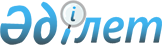 Об утверждении Правил предоставления специальных социальных услуг несовершеннолетним, находящимся в организации образования с особым режимом содержания
					
			Утративший силу
			
			
		
					Постановление Правительства Республики Казахстан от 28 октября 2014 года № 1142. Утратило силу постановлением Правительства Республики Казахстан от 11 июля 2023 года № 549
      Сноска. Утратило силу постановлением Правительства РК от 11.07.2023 № 549 (вводится в действие по истечении десяти календарных дней после дня его первого официального опубликования).
      Примечание РЦПИ!
      Настоящее постановление вводится в действие с 1 января 2015 года.
      В соответствии с пунктом 8 статьи 5 Закона Республики Казахстан "О специальных социальных услугах" Правительство Республики Казахстан ПОСТАНОВЛЯЕТ:
      Сноска. Преамбула – в редакции постановления Правительства РК от 27.09.2022 № 757 (вводится в действие по истечении десяти календарных дней после дня его первого официального опубликования).


      1. Утвердить прилагаемые  Правила предоставления специальных социальных услуг несовершеннолетним, находящимся в организации образования с особым режимом содержания.
      2. Настоящее постановление вводится в действие с 1 января 2015 года и подлежит официальному опубликованию. Правила предоставления специальных социальных услуг
несовершеннолетним, находящимся в организации образования с особым
режимом содержания Глава 1. Общие положения
      Сноска. Заголовок главы 1 – в редакции постановления Правительства РК от 27.09.2022 № 757 (вводится в действие по истечении десяти календарных дней после дня его первого официального опубликования).
      1. Правила предоставления специальных социальных услуг несовершеннолетним, находящимся в организации образования с особым режимом содержания (далее — Правила), разработаны в соответствии с пунктом 8 статьи 5 Закона Республики Казахстан "О специальных социальных услугах" и устанавливают порядок предоставления специальных социальных услуг в организации образования с особым режимом содержания несовершеннолетним в возрасте от одиннадцати до восемнадцати лет, нуждающимся в особых условиях воспитания, обучения и требующим специального педагогического подхода, в случаях, предусмотренных пунктом 2 статьи 14 Закона Республики Казахстан "О профилактике правонарушений среди несовершеннолетних и предупреждении детской безнадзорности и беспризорности.
      Сноска. Пункт 1 – в редакции постановления Правительства РК от 27.09.2022 № 757 (вводится в действие по истечении десяти календарных дней после дня его первого официального опубликования).


      2. Субъектом, предоставляющим специальные социальные услуги, является организация образования с особым режимом содержания.
      3. Затраты, связанные с предоставлением специальных социальных услуг, возмещаются за счет средств областного бюджета. Глава 2. Условия приема и выбытия из организации, предоставляющей специальные социальные услуги
      Сноска. Заголовок главы 2 – в редакции постановления Правительства РК от 27.09.2022 № 757 (вводится в действие по истечении десяти календарных дней после дня его первого официального опубликования).
      4. Прием получателей услуг в организацию осуществляется в течение всего календарного года.
      5. Основанием для определения несовершеннолетнего в организацию образования с особым режимом содержания является решение судебных органов о направлении в организацию образования с особым режимом содержания, предоставляющую специальные социальные услуги, с приложением следующих документов:
      1) документа, удостоверяющего личность, или свидетельства о рождении ребенка (детей) в электронной форме или его копии на бумажном носителе;
      2) документов, содержащих сведения о родителях (удостоверения личности родителей или законных представителей, копии свидетельств или уведомлений о смерти родителей, решения суда (об ограничении или лишении родительских прав, признании родителей безвестно отсутствующими, объявлении их умершими или признании недееспособными, ограниченно дееспособными), справки о розыске родителей). В случае, если несовершеннолетний сирота или оставшийся без попечения родителей, документов, подтверждающих его статус;
      3) медицинских документов о состоянии здоровья и прививках;
      4) справки с места учебы с приложением копий табелей успеваемости, свидетельства об окончании основной школы (в случае обучения ребенка (детей);
      5) характеристики с организации образования, где обучался и (или) воспитывался до определения в данную организацию;
      6) документа, подтверждающего отсутствие (наличие) недвижимого имущества, копии договора об открытии лицевого счета на имя ребенка, получающего социальное пособие, копии решений суда о взыскании алиментов и других документов, если таковые имелись в личном деле.
      В организацию образования с особым режимом содержания не могут быть помещены несовершеннолетние, имеющие заболевания в соответствии с приказом Министра здравоохранения Республики Казахстан от 23 февраля 2022 года № ҚР ДСМ-17 "Об утверждении перечня заболеваний, препятствующих содержанию и обучению несовершеннолетних в специальных организациях образования и организациях образования с особым режимом содержания" (зарегистрирован в Реестре государственной регистрации нормативных правовых актов под № 26931), препятствующие их содержанию и обучению в указанных организациях образования.
      В случае отсутствия документов, указанных в подпунктах 2), 3), 4), 5), пункта 5 настоящих Правил, организация образования с особым режимом содержания обеспечивает прием несовершеннолетнего и направляет соответствующие запросы в компетентные органы и организации для формирования личного дела несовершеннолетнего.
      Сноска. Пункт 5 – в редакции постановления Правительства РК от 27.09.2022 № 757 (вводится в действие по истечении десяти календарных дней после дня его первого официального опубликования).


      6. При выбытии из организации образования с особым режимом содержания получателю услуг выдаются следующие документы:
      1) свидетельство о рождении или удостоверение личности;
      2) справка о пребывании в организации образования;
      3) медицинские документы о состоянии здоровья и прививках;
      4) справка с места учебы с приложением табеля успеваемости, свидетельства об окончании основной школы;
      5) характеристика на несовершеннолетнего. Глава 3. Объем и условия предоставления специальных социальных услуг
      Сноска. Заголовок главы 3 – в редакции постановления Правительства РК от 27.09.2022 № 757 (вводится в действие по истечении десяти календарных дней после дня его первого официального опубликования).
      7. Социально-бытовые услуги, направленные на поддержание жизнедеятельности получателей услуг в организации, обеспечивающей государственные гарантии прав на получение образования, воспитание детей с предоставлением места проживания, включают:
      1) предоставление жилой площади в соответствии с приказом Министра здравоохранения Республики Казахстан от 5 августа 2021 года № ҚР ДСМ-76 "Об утверждении Санитарных правил "Санитарно-эпидемиологические требования к объектам образования";
      2) предоставление помещений, оснащенных мебелью и (или) специализированным оборудованием для реабилитационных и лечебных, образовательных, культурных мероприятий, обучения навыкам самообслуживания, основам бытовой ориентации;
      3) предоставление мягкого инвентаря (одежды, обуви, нательного белья и постельных принадлежностей);
      4) предоставление рационального и диетического питания в соответствии с приказом Министра здравоохранения Республики Казахстан от 5 августа 2021 года № ҚР ДСМ-76 "Об утверждении Санитарных правил "Санитарно-эпидемиологические требования к объектам образования";
      5) обеспечение бытовым обслуживанием (стирка, сушка, глаженье, дезинфекция нательного белья, одежды, постельных принадлежностей);
      6) создание условий для профессионального самоопределения и творческого труда с необходимым оборудованием;
      7) предоставление транспортных услуг при перевозке получателей услуг для лечения, обучения, участия в культурных, спортивных мероприятиях, а также сопровождение несовершеннолетних до места жительства по окончании срока пребывания в учреждении;
      8) создание благоприятных условий, приближенных к семейным, способствующих умственному, эмоциональному, духовному и физическому развитию получателей услуг.
      Сноска. Пункт 7 – в редакции постановления Правительства РК от 27.09.2022 № 757 (вводится в действие по истечении десяти календарных дней после дня его первого официального опубликования).


      8. Социально-медицинские услуги, направленные на поддержание и улучшение здоровья получателей услуг, с учетом индивидуального состояния, предоставляемые в организации, обеспечивающей государственные гарантии прав на получение образования, воспитание детей с предоставлением места проживания, включают:
      1) организацию и проведение медико-социального обследования (при необходимости с привлечением специалистов организаций здравоохранения);
      2) проведение первичного медицинского осмотра и первичной санитарной обработки;
      3) оказание первичной медико-санитарной помощи;
      4) содействие в оказании гарантированного объема бесплатной медицинской помощи;
      5) организацию лечебно-оздоровительных мероприятий, в том числе в учреждениях здравоохранения;
      6) оперативную госпитализацию и сопровождение в организации здравоохранения;
      7) обеспечение ухода получателей услуг с учетом состояния их здоровья;
      8) оказание консультативной помощи (при отсутствии квалифицированного специалиста - обязательное привлечение специалиста из организаций здравоохранения);
      9) оказание первой медицинской помощи в экстренных случаях;
      10) проведение профилактических мероприятий;
      11) проведение реабилитационных мероприятий социально-медицинского характера.
      9. Социально-психологические услуги, предусматривающие коррекцию психологического состояния получателей услуг, направленные на их социальную адаптацию, социализацию и интеграцию в социальном окружении, предоставляемые в организации, обеспечивающей государственные гарантии прав на получение образования, воспитание детей с предоставлением места проживания, включают:
      1) психологическую диагностику и обследование личности;
      2) социально-психологический патронаж (систематическое наблюдение);
      3) психопрофилактическую работу с получателями услуг;
      4) психологическое консультирование;
      5) оказание психологической помощи получателям услуг, в том числе беседы, общение, выслушивание, подбадривание, мотивация к активности;
      6) психологические тренинги;
      7) психологическую коррекцию получателей услуг;
      8) проведение занятий в группах взаимоподдержки, клубах общения.
      10. Социально-педагогические услуги, направленные на педагогическую коррекцию и обучение получателей услуг с учетом их физических возможностей и умственных способностей, предоставляемые в организации, обеспечивающей государственные гарантии прав на получение образования, воспитание детей с предоставлением места проживания, включают:
      1) социально-педагогическое консультирование;
      2) организацию процесса воспитания и образования получателей услуг, содействие в их социализации, адаптации и интеграции в социальном окружении;
      3) содействие в получении образования получателей услуг с учетом их физических возможностей и умственных способностей.
      11. Социально-трудовые услуги, направленные на повышение уровня личностного развития, социальную адаптацию, профессиональное самоопределение и дальнейшее трудоустройство получателей услуг в организации, обеспечивающей государственные гарантии прав на получение образования, воспитание детей с предоставлением места проживания, включают:
      1) проведение мероприятий по обследованию имеющихся трудовых навыков у получателей услуг;
      2) проведение лечебно-трудовой деятельности;
      3) содействие в проведении мероприятий по обучению получателей услуг доступным профессиональным навыкам;
      4) содействие в получении профессии в соответствии с индивидуальными физическими и умственными способностями.
      12. Социально-культурные услуги, направленные на организацию досуга получателей услуг и вовлечение их в досуговые мероприятия и формирование основ здорового образа жизни, предоставляемые в организации, обеспечивающей государственные гарантии прав на получение образования, воспитание детей с предоставлением места проживания, включают:
      1) организацию праздников и досуговых мероприятий;
      2) организацию и проведение клубной и кружковой работы;
      3) вовлечение в досуговые мероприятия, к участию в культурных мероприятиях (организация экскурсий, посещение театров, выставок, концертов и других мероприятий).
      13. Социально-правовые услуги, направленные на поддержание или изменение правового статуса, оказание гарантированной государством юридической помощи, защиты законных прав и интересов получателей услуг, предоставляемых в организации, обеспечивающей государственные гарантии прав на получение образования, воспитание детей с предоставлением места проживания, включают:
      1) юридическое консультирование в области предоставления специальных социальных услуг по вопросам, связанным с правами на социальное обеспечение и помощь в соответствии с законодательством Республики Казахстан;
      2) помощь в оформлении документов, имеющих юридическое значение;
      3) оказание помощи в подготовке и подаче обращений на действия или бездействие организаций, предоставляющих специальные социальные услуги и нарушающих или ущемляющих законные права получателей услуг;
      4) оказание помощи и содействие в получении установленных законодательством льгот и преимуществ, социальных выплат;
      5) содействие в привлечении к ответственности лиц, виновных в физическом и психическом насилии, совершенном над получателями услуг или членами их семьи;
      6) содействие органам опеки и попечительства в устройстве детей в семью, в том числе на усыновление, попечение, патронат, под опеку;
      7) содействие в оказании юридической помощи в оформлении документов для трудоустройства, получении документа, удостоверяющего личность, и других документов, имеющих юридическое значение;
      8) содействие в получении гарантированной государством юридической помощи в случаях и порядке, установленных Гражданским процессуальным кодексом Республики Казахстан, Законом Республики Казахстан "Об адвокатской деятельности и юридической помощи".
      Сноска. Пункт 13 – в редакции постановления Правительства РК от 27.09.2022 № 757 (вводится в действие по истечении десяти календарных дней после дня его первого официального опубликования).


					© 2012. РГП на ПХВ «Институт законодательства и правовой информации Республики Казахстан» Министерства юстиции Республики Казахстан
				
Премьер-Министр 
Республики Казахстан    